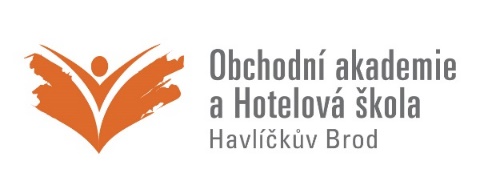 Zápis č. 2/2015z jednání školské rady při Obchodní akademii a Hotelové škole Havlíčkův BrodDatum jednání: 15. 10. 2015Přítomni: Ivana Mojžyšková, Ing. Čeněk Jůzl, Luboš Beránek, Jan Pfeffer, Ladislav Plesl, Ing, Hana Kopicová, Mgr. Pavlína Rosekranzová, Ing, Bohuslav MusilNepřítomni: Renata SmažíkováHosté: Mgr. Jiří Forman, ředitel Obchodní akademie a Hotelové školy Havlíčkův BrodProgram jednání: návrh programu jednáníschválení výroční zprávy školy za rok 2014plán činnosti školy na školní rok 2015/2016schválení školního řádu platného od školního roku 2015/2016, pravidel pro hodnocení výsledků vzdělávání žákůzměny ŠVPaktuální situace na škole diskuse, připomínkyPrůběh jednání: Jednání vedl Mgr. Jiří Forman, ředitel školy a předsedkyně ŠR Ing. Hana Kopicováad 1) Předsedkyně ŠR Ing. Hana Kopicová pronesla úvodní slovo a přednesla návrh programu zasedání. Navržený program byl schválen všemi přítomnými členy ŠR.ad 2) Členové školské rady byli seznámeni s výroční zprávou školy. Na dotazy odpověděl vyčerpávajícím způsobem ředitel školy Mgr. Jiří Forman. Výroční zpráva školy byla schválena všemi hlasy přítomných členů školské rady. ad 3) Mgr. Jiří Forman seznámil členy školské rady s plánem činnosti školy na školní rok 2015/2016.ad 4) Školní řád byl schválen všemi hlasy přítomných členů školské rady.ad 5) Pravidla pro hodnocení výsledků vzdělávání žáků byla schválena všemi hlasy přítomných členů školské rady.ad 6) Byly projednány úpravy ŠVP z hlediska posílení výuky matematiky a počtu vyučovacích hodin. Informace k úpravám ŠVP podal Mgr. Jiří Forman, ředitel školy.ad 7) Projednána aktuální situace na škole – stavy žáků a počet tříd, přijímací řízení, příprava maturitních zkoušek, první zkušenosti z otevření školní restaurace.ad 8) V rámci diskuse – kladné reakce na otevření školní restaurace, dopad na zvyšování profesionality žáků. Usnesení: Školská rada: schválila výroční zprávu o činnosti školyschválila školní řádschválila pravidla pro hodnocení výsledů vzdělávání žákůprojednala změny ŠVPprojednala plán činnosti školy ve školním roce 2015/2016Přílohy: prezenční listinavýroční zprávaškolní řádV Havlíčkově Brodě dne 15. 10. 2015Zapsal Ing. Bohuslav Musil, člen školské rady